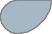 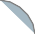 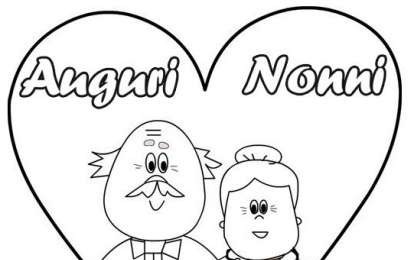 In questo giorno di festa, un augurio speciale ai miei nonni desidero fare perché:….....................................................................................................................................….....................................................................................................................................….....................................................................................................................................….....................................................................................................................................….....................................................................................................................................www.fabrizioaltieri.it	I diritti sono riservati